RECTIFICARE din 3 august 2022 în cuprinsul art. I alin. (1) din Ordonanţa de urgenţă a Guvernului nr. 109/2022 privind unele măsuri pentru proiectele de infrastructură de apă şi apă uzată finanţate din fonduri europene şi pentru modificarea unor acte normative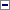 În cuprinsul art. I alin. (1) din Ordonanţa de urgenţă a Guvernului nr. 109/2022 privind unele măsuri pentru proiectele de infrastructură de apă şi apă uzată finanţate din fonduri europene şi pentru modificarea unor acte normative, publicată în Monitorul Oficial al României, Partea I, nr. 710 din 14 iulie 2022, se fac următoarele rectificări:- în loc de: "...prioritatea 2 - Proiecte de infrastructură de apă şi apă uzată,... " se va citi: "...prioritatea 1 - Dezvoltarea infrastructurii de apă şi apă uzată şi tranziţia la o economie circulară,... ";- în loc de: "...priorităţii 2 - Proiecte de infrastructură de apă şi apă uzată." se va citi: "...priorităţii 1 - Dezvoltarea infrastructurii de apă şi apă uzată şi tranziţia la o economie circulară."Publicat în Monitorul Oficial cu numărul 775 din data de 3 august 2022